MAHARSHI DAYANAND UNIVERSITY, ROHTAK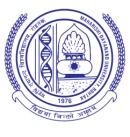 (A State University established under Haryana Act No. XXV of 1975)‘A+’ Grade University Accredited by NAACPress Note	It is for information of all concerned that the examinations of                  B.A. Additional 1st & 2nd Year courses are commence as per detailed given below :-The date sheets & Roll Nos. are available on University Website: www.mdu.ac.in. Controller of Examinations Endst No: Conduct/IV/2020/4377-80						Dated: 15.12.2020Copy of the above is forwarded to the following for information and necessary action:P.A. to Director, Computer Center, (for kind information of the Director Computer Centre) M.D. University, Rohtak.P.A. to Controller of Examinations (for kind information of the COE), M. D. University, Rohtak.Director, Directorate of Distance Education, M. D. University, Rohtak.P.R.O., M.D.University,Rohtak.												Sd/-Dy. Registrar (Conduct)for Controller of ExaminationsSr.No.Name of  CourseYearDate of Exams1.BA (Additional)1st & 2nd Year23.12.2020